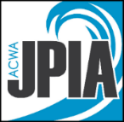 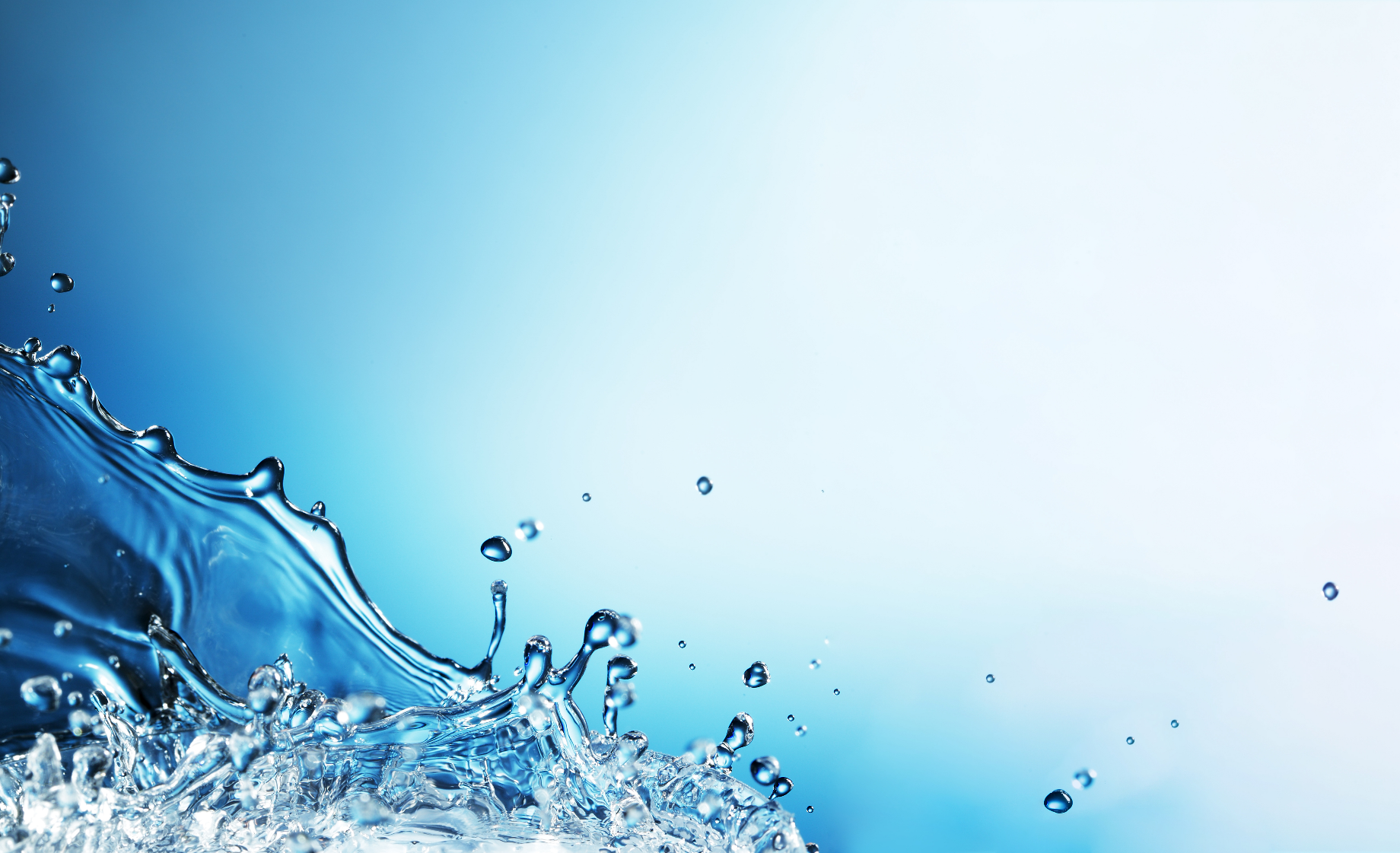 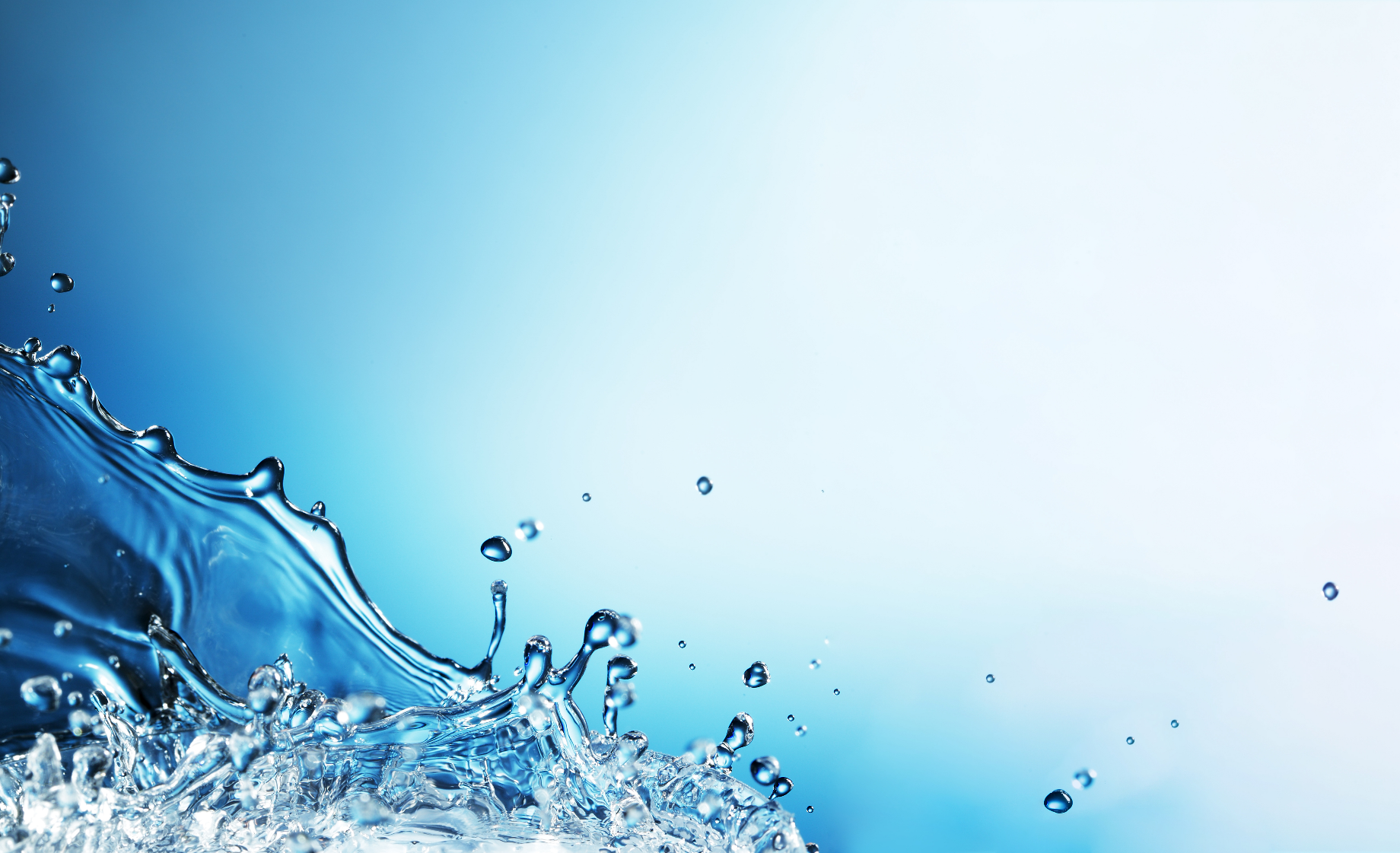 _____________________________________________________ (name of individual)has been designated a “Competent Person” for Trenching and Excavation Operations by _____________________________________________________ (name of District / Employer) based on the individual’s training, experience, and demonstrated skills in the following: 1) Site conditions and soil analysis2) Use of protective systems and understanding of Manufacturer’s Tabulated Data3) Requirements of Cal/OSHA’s Excavation Standards 1539 - 1541As such, the individual has the ability and experience to detect:1) Conditions that could result in cave-ins2) Failures in protective systems3) Hazardous atmospheres4) Other trench hazards including those associated with confined spaces5) The authority to take prompt corrective measures to eliminate existing and predictable hazards and to stop work when required. Inspections shall be made by the Competent Person and must be documented. The following specifies the frequency and conditions requiring inspections:1) Daily, before the start of work and throughout the shift 2) As dictated by the work being done in the trench 3) After every rainstorm or other events that could increase hazards, (e.g. snowstorm, windstorm, thaw, earthquake, vibration, etc.) 4) When fissures, tension cracks, sloughing, undercutting, water seepage, bulging at the bottom, or other similar conditions occur. 5) When there is a change in the size, location, or placement of the spoil pile 6) When there is an indication of change or movement in protective systems or adjacent structures. Review of supporting documents related to Competent Person designation: (attach copies)_____	Training, classes and workshops attended_____	Years of experience in supervisor or lead person: number of years/months _________	Formal education, union apprenticeship, etc.Trench Competent Person Evaluation				Date Evaluated / Passed byUnderstands and Implements Employer’s Trench SOP		_____          _____Completes Trench Form and Performs Inspections			_____          _____Tests soils and determines appropriate protective system		_____          _____Knows and follows the 8-1-1 process					_____          _____Evaluated and Designated by:Signature: ________________________________________ Date: ____________________Name: ___________________________________________ Title: ____________________Individual assigned as Trench Competent Person:Signature: _______________________________Title _______________ Date __________   